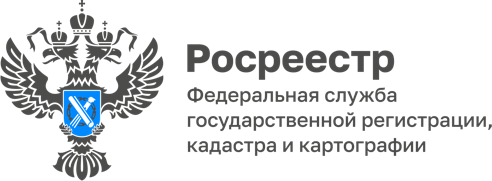  АНОНС06.10.202211 октября сотрудник Управления Росреестра по Алтайскому краю проведет прием граждан в региональной общественной приемной «Единой России»Прием граждан в региональной общественной приемной «Единой России» проведет начальник отдела государственной регистрации недвижимости № 2 Управления Росреестра по Алтайскому краю Кушманова Оксана Геннадьевна. Прием граждан пройдет с 10.00 до 11.00 по адресу: г. Барнаул, проспект Ленина, д. 41. Оксана Геннадьевна ответит на вопросы жителей о государственной регистрации прав на недвижимое имущество и сделок с ним: жилых домов, нежилых зданий и сооружений, а также земельных участков. Об Управлении Росреестра по Алтайскому краюУправление Федеральной службы государственной регистрации, кадастра и картографии по Алтайскому краю (Управление Росреестра по Алтайскому краю) является территориальным органом Федеральной службы государственной регистрации, кадастра и картографии (Росреестр), осуществляющим функции по государственной регистрации прав на недвижимое имущество и сделок с ним, по оказанию государственных услуг в сфере осуществления государственного кадастрового учета недвижимого имущества, землеустройства, государственного мониторинга земель, государственной кадастровой оценке, геодезии и картографии. Выполняет функции по организации единой системы государственного кадастрового учета и государственной регистрации прав на недвижимое имущество, инфраструктуры пространственных данных РФ. Ведомство осуществляет федеральный государственный надзор в области геодезии и картографии, государственный земельный надзор, государственный надзор за деятельностью саморегулируемых организаций кадастровых инженеров, оценщиков и арбитражных управляющих. Подведомственное учреждение Управления - филиал ФГБУ «ФКП Росреестра» по Алтайскому краю. Руководитель Управления, главный регистратор Алтайского края - Юрий Викторович Калашников.Контакты для СМИПресс-служба Управления Росреестра по Алтайскому краюРыбальченко Елена +7 (3852) 29 17 33Корниенко Оксана +7 (3852) 29 17 4422press_rosreestr@mail.ruwww.rosreestr.ru656002, Барнаул, ул. Советская, д. 16